伊達商工会議所飲食店事業者　各位伊達商工会議所会頭　菅　俊治　『 FMびゅ～＆ wi-radioでPRしませんか！？ 』謹啓　時下ますますご清栄のこととお慶び申し上げます。　平素は当商工会議所の運営につきまして、格別のご協力を賜り厚くお礼申し上げます。　　　　　また、この度の新型コロナウイルス感染症の発生により、経営に多大な影響を受けている皆様方におかれましては、心よりお見舞い申し上げます。　現在、伊達市内では新型コロナウイルス感染症により、街中からは人の姿が消え、重く、暗いムードが漂っておりますが、今は未だ「ぜひ街に出て下さい！お店に行って美味しいものを食べましょう！！」という状況ではございません。　そこで、この度、当商工会議所では「FMびゅ～ ＆ wi-radio 」を利用し、『 テイクアウトやデリバリーメニュー等により食事の提供ができるお店 』を無料でご紹介いたします。つきましては、ご希望の方は申込用紙に必要事項をご記入の上、お申込みいただきますようお願い申し上げます。PR料金は一切かかりませんので、この機会にぜひお店のアピールをしていただき、皆様のお力で伊達市を盛り上げていきましょう！！！謹白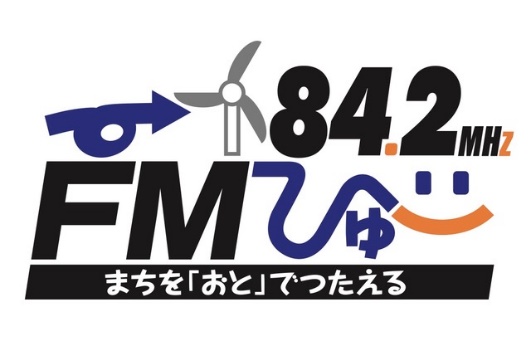 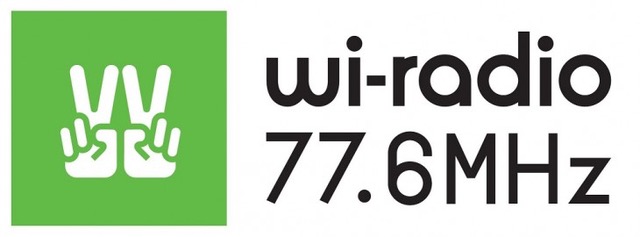 ■ テイクアウト＆デリバリーCM希望申込書①か②、どちらかにチェックを入れていただき、以下欄に情報をご記入ください。①　□　電話出演希望②　□　以下情報紹介のみ希望お申込みは伊達商工会議所へ！！FAX：0142-23-7115※　番号は、お間違えの無いようお願い申し上げます。【 お問い合せ 】伊達商工会議所　業務推進課TEL：0142-23-2222　／　FAX：0142-23-7115E-Mail：t-watanabe@date-cci.or.jp担当：渡部店　名住　所〒    -テイクアウトメニュー（ 商品名・金額等 ）デリバリーメニュー（ 商品名・金額等 ）特徴・PRコメント注文受付時間TEL・FAX（ 　　　 ）　　－　　　　／　（ 　　　 ）　　－ご担当者名